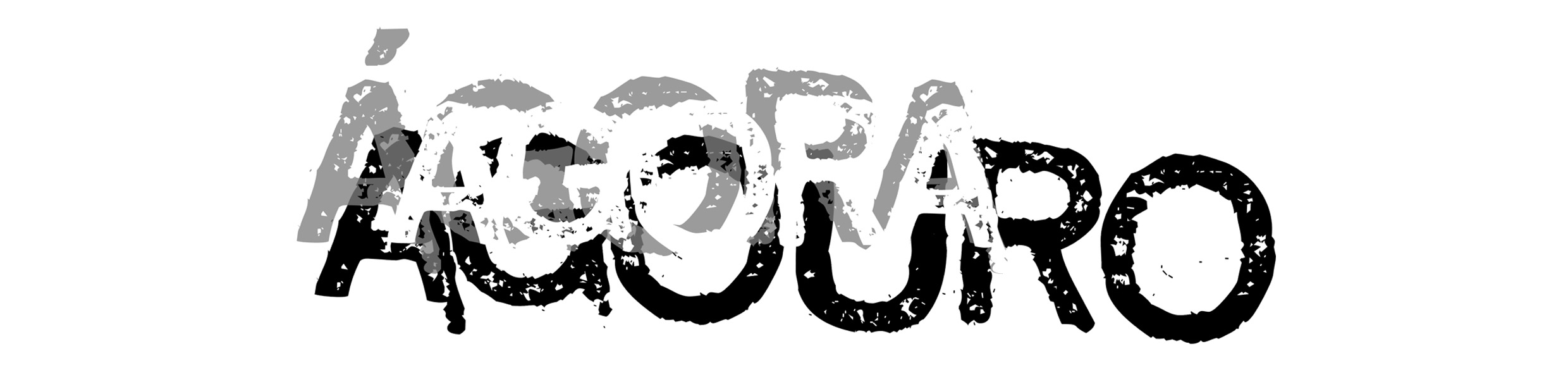 XII CICLO DE INVESTIGAÇÕES PPGAV: Agouro, Ágora, Agora11, 12 e 13 de setembro – Florianópolis - SCUniversidade do Estado de Santa Catarina (UDESC)Programa de Pós-Graduação em Artes Visuais (PPGAV)Centro de Artes (CEART)INSCRIÇÕESPara participar do XII Ciclo de Investigações PPGAV, basta preencher esta ficha de inscrição e enviá-la, juntamente com Artigo completo, Ensaio Visual, Proposição de Oficina ou Proposição de Grupos de trabalho - Ciclones, para endereço eletrônico: cicloppgav2017@gmail.com, conforme regras do edital (ver anexos I e II).Dados do proponente:Nome Completo:Nome Completo:Nome Completo:Campo artístico de atuação:Campo artístico de atuação:Campo artístico de atuação:Instituição da qual é vinculado:Instituição da qual é vinculado:Instituição da qual é vinculado:Formação Acadêmica:Formação Acadêmica:Formação Acadêmica:Endereço - Rua:Endereço - Rua:Endereço - Rua:Bairro:Cidade:UF:CEP:   CPF: CPF:Telefone fixo:Celular:Celular:E-mail:E-mail:E-mail:Participação:(   ) Apresentação de Artigo(   ) Apresentação de Ensaios Visual(   ) Ministrantes de Oficina(   ) Participantes em Grupo de trabalho – CiclonesLinha de Pesquisa:(   ) Ensino das Artes Visuais(   ) Processos Artísticos Contemporâneos(   ) Teoria e História das Artes Visuais